El Dr. Pedro Rosón, jefe de servicio de digestivo de Vithas Xanit, entre los 50 mejores de la sanidad privada de España según los ‘Top Doctors Awards’La elección de los galardonados se realiza mediante votaciones del propio colectivo médico en base a su excelencia profesional, y se cotejan con las valoraciones de los pacientes Los seis médicos de Vithas galardonados son los doctores Pedro Rosón, jefe del servicio de aparato digestivo del Hospital Vithas Xanit Internacional de Benalmádena; Ernesto Díaz Infante, director de la Unidad de Electrofisiología y Arritmias del Hospital Vithas Sevilla; Manuel Angoso de Guzmán, jefe de nefrología del Hospital Vithas Valencia Consuelo; Carolina Sanz Cortés, jefa de pediatría del Hospital Vithas Medimar; David Cecilia López, del Hospital Universitario Vithas Madrid La Milagrosa; y Francisco Márquez Maraver, obstetra y ginecólogo del Hospital Vithas SevillaMadrid, 30 de noviembre de 2022. Seis médicos de Vithas han sido seleccionados entre los 50 mejores de la sanidad privada de España en los  ‘Top Doctors Awards’, los premios a la excelencia médica que la plataforma topdoctors.es otorga en España desde 2014. Los médicos de Vithas a los que ‘Top Doctors’ reconoce su calidad asistencial con estos galardones han sido los siguientes: En la especialidad de aparato digestivo, el doctor Pedro Rosón Rodríguez, jefe del servicio de Aparato Digestivo del Hospital Vithas Xanit Internacional de Benalmádena (Málaga).En cardiología y cardiología infantil, el doctor Ernesto Díaz Infante, director de la Unidad de Electrofisiología y Arritmias del Hospital Vithas Sevilla.En nefrología, el doctor Manuel Angoso de Guzmán, jefe de esta especialidad en el Hospital Vithas Valencia Consuelo.En la especialidad de pediatría, la doctora Carolina Sanz Cortés, jefa de pediatría del Hospital Vithas Medimar (Alicante).En traumatología, el doctor David Cecilia López, traumatólogo especializado en cirugía de la mano y codo en el Hospital Universitario Vithas Madrid La Milagrosa. En ginecología y obstetricia, el doctor Francisco Márquez Maraver, del Hospital Vithas Sevilla.El director corporativo Asistencial, de Calidad e Innovación de Vithas, Dr. David Baulenas, ha felicitado a los seis especialistas premiados “por ser todo un ejemplo de la excelencia profesional y calidad asistencial por la que trabajamos día a día en nuestros hospitales”. El Dr. Baulenas ha recalcado además el hecho de que estos premios se basen en las votaciones del propio colectivo médico español y “lo que es aún más importante: que se correspondan, además, con las valoraciones de los pacientes, que son en definitiva a quienes dirigimos nuestra labor asistencial”.Elegidos por médicos y pacientesLos especialistas galardonados en los ‘Top Doctors Awards’ son elegidos mediante votaciones del colectivo médico a lo largo de 2022 en base a sus años de experiencia, la formación nacional e internacional, sus habilidades clínicas, el grado de especialización y los puestos de responsabilidad que ocupan. Además, las votaciones son cotejadas con las valoraciones realizadas por los pacientes en la plataforma topdoctors.es, para garantizar su nivel de calidad percibida.Sobre VithasEl grupo Vithas está integrado por 19 hospitales y 31 centros médicos y asistenciales distribuidos por 13 provincias. Los 12.500 profesionales que conforman Vithas lo han convertido en uno de los líderes de la sanidad española. Además, el grupo integra a la Fundación Vithas, Vithas Red Diagnóstica y la central de compras PlazaSalud.Vithas, respaldada por el grupo Goodgrower, fundamenta su estrategia corporativa en la calidad asistencial acreditada, la experiencia paciente, la investigación y la innovación y el compromiso social y medioambiental.Vithas.esGoodgrower.comSíguenos en: LinkedIn Instagram Facebook Twitter YouTube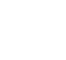 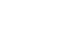 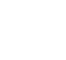 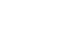 